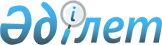 О создании рабочей группы по изучению функций государственных органов и выработке рекомендаций по сокращению контрольно-надзорных функцийРаспоряжение Премьер-Министра Республики Казахстан от 8 сентября 2004 года N 254-р

      В целях выработки предложений по сокращению и систематизации контрольных и надзорных функций государственных органов и уменьшению их количества, совершенствованию нормативных правовых актов в части упорядочения, оптимизации и упрощения проверок субъектов предпринимательства: 

      1. Создать рабочую группу по изучению функций государственных органов и выработке рекомендаций по сокращению контрольно-надзорных функций (далее - рабочая группа) в следующем составе: Мынбаев Сауат Мухаметбаевич    - Заместитель Премьер-Министра 

                                 Республики Казахстан, руководитель Балиева                        - Министр юстиции Республики 

Загипа Яхяновна                  Казахстан, заместитель руководителя Келимбетов Кайрат Нематович    - Министр экономики и бюджетного 

                                 планирования Республики Казахстан, 

                                 заместитель руководителя Коржова Наталья Артемовна      - вице-министр экономики и 

                                 бюджетного планирования Республики 

                                 Казахстан, секретарь Муканов Сериккали Кубашевич    - главный эксперт Секретариата 

                                 Совета Безопасности Администрации 

                                 Президента Республики Казахстан 

                                 (по согласованию) Пальгуев Евгений Владимирович  - главный эксперт Секретариата 

                                 Совета Безопасности Администрации 

                                 Президента Республики Казахстан 

                                 (по согласованию) Акылбеков                      - заведующего сектором отдела 

Серик Секербаевич                правоохранительной деятельности 

                                 Государственно-правового управления 

                                 Администрации Президента Республики 

                                 Казахстан (по согласованию) Абдрахимов                     - Председатель Агентства Республики 

Габидолла Рахматуллаевич         Казахстан по делам государственной 

                                 службы (по согласованию) Айманбетова                    - заместитель Председателя 

Гульбану Зарлыковна              Национального Банка Республики 

                                 Казахстан (по согласованию) Бахмутова Елена Леонидовна     - заместитель Председателя Агентства 

                                 Республики Казахстан по 

                                 регулированию и надзору 

                                 финансового рынка и финансовых 

                                 организаций (по согласованию) Даулбаев Асхат Кайзуллаевич    - заместитель Генерального прокурора 

                                 Республики Казахстан 

                                 (по согласованию) Исакулов Ержан Бекбауович      - заместитель Председателя Комитета 

                                 национальной безопасности 

                                 Республики Казахстан 

                                 (по согласованию) Амангельдиев                   - вице-министр здравоохранения 

Ардак Амангельдиевич             Республики Казахстан Аманшаев Ермек Амирханович     - вице-министр культуры 

                                 Республики Казахстан Амрин Аскар Кеменгерович       - вице-министр финансов Республики 

                                 Казахстан Ашитов Батыржан Заирканович    - вице-министр труда и социальной 

                                 защиты населения Республики 

                                 Казахстан Бекжанов Жамбул Лесбекович     - вице-министр охраны окружающей 

                                 среды Республики Казахстан Гамарник Геннадий Николаевич   - первый вице-министр образования 

                                 и науки Республики Казахстан Джанбурчин                     - заместитель Министра обороны 

Козы-Kopпеш Есимович             Республики Казахстан Кошанов Ерлан Жаканович        - вице-министр транспорта и 

                                 коммуникаций Республики Казахстан Мырзахметов Аскар Исабекович   - первый вице-министр сельского 

                                 хозяйства Республики Казахстан Оразбаев Бырлык Есиркепович    - вице-министр энергетики и 

                                 минеральных ресурсов Республики 

                                 Казахстан Рябченко Олег Григорьевич      - первый вице-министр информации 

                                 Республики Казахстан Смагулов Болат Советович       - вице-министр индустрии и торговли 

                                 Республики Казахстан Ускимбаев Кажимурат Беисович   - вице-министр внутренних дел 

                                 Республики Казахстан Шакиров Аскар Оразалиевич      - заместитель Министра иностранных 

                                 дел Республики Казахстан Сагинтаев Бахыт Абдирович      - исполняющий обязанности 

                                 Председателя Агентства Республики 

                                 Казахстан по регулированию 

                                 естественных монополий и защите 

                                 конкуренции Аманбаев Мурат Ермуханович     - заместитель Председателя Агентства 

                                 таможенного контроля Республики 

                                 Казахстан Бижанов Нурахмет Кусаинович    - Председатель Агентства Республики 

                                 Казахстан по чрезвычайным 

                                 ситуациям Бралиев Альжан Хамидулаевич    - заместитель Председателя Агентства 

                                 Республики Казахстан по статистике 

 

  Жампеисов                      - заместитель Председателя Агентства 

Амангельды Суимбаевич            Республики Казахстан по 

                                 управлению земельными ресурсами Жумагалиев Аскар Куанышевич    - заместитель Председателя Агентства 

                                 Республики Казахстан по 

                                 информатизации и связи Кадамбаев                      - заместитель Председателя Агентства 

Токтарбай Кадамбаевич            Республики Казахстан по 

                                 государственным закупкам Никитинская                    - заместитель Председателя Агентства 

Екатерина Сергеевна              Республики Казахстан по борьбе с 

                                 экономической и коррупционной 

                                 преступностью (финансовая полиция) Никитинский Евгений Сергеевич  - заместитель Председателя Агентства 

                                 Республики Казахстан по туризму и 

                                 спорту Айсагалиева Софья Серикбаевна  - исполнительный директор Форума 

                                 предпринимателей Казахстана 

                                 (по согласованию) Радостовец Николай Владимирович- председатель ассоциации экспертов 

                                 Казахстана   <*> 

             Сноска. В пункт 1 внесены изменения - распоряжением Премьер-Министра РК от 30 сентября 2004 г. N 289-р  ; от 15 октября 2004 г. N 304-р  ; от 28 июня 2005 г. N 644  . 

      2. Рабочей группе в срок до 24 сентября 2004 года: 

      внести в Правительство Республики Казахстан отчет о проделанной работе и предложения по сокращению и систематизации контрольных и надзорных функций государственных органов и уменьшению их количества, совершенствованию нормативных правовых актов в части упорядочения, оптимизации и упрощения проверок субъектов предпринимательства, по перечню контрольных и надзорных и регулирующих функций; 

      выработать предложения по определению порядка, регулирующего взаимоотношения государственных органов при осуществлении контрольных и надзорных функций с разделением степени ответственности с учетом отраслевой направленности. <*> 

      Сноска. В пункт 2 внесены изменения - распоряжением Премьер-Министра РК от 30 сентября 2004 г. N 289-р  .       Премьер-Министр 
					© 2012. РГП на ПХВ «Институт законодательства и правовой информации Республики Казахстан» Министерства юстиции Республики Казахстан
				